國立中興大學大型活動交通管制疏導計畫一、交通管制疏導計畫概要1.活動名稱：○○○錦標賽 2.活動時程：109年○月○日（星期○）中午○時○分(正式活動)至○時○分(撤場)。3.活動地點：體育館。4.主辦單位：○○○協會5.聯絡人：楊○○6.連絡電話：7.預估產生總人、車旅次：(1)參加人數：約4,000人。(2)車旅次：小型車○○輛、大客車○○輛。8.義交中隊聯絡人：書記 林○○ 0900-1234569.協勤交通義交人員： 13 人。二、交通分析  預估小型車350部，校園內車位尚可容納需求。三、減輕交通影響措施1.週六、日大門採人工收費方式，如門口出現排隊繳費壅塞時，彈性開啟第3車道作為收費車道，加快車輛進入校區。2.例假日辦理大型活動，遊覽車禁止入校，避免影響校內交通，但特殊狀況提出申請且有規劃停車區域獲得同意者始可放行。四、進場時段（中午12時30分至下午14時30分）1.由借用單位聘用台中市警察局第三分局交通組義交中隊13人配合(視活動人數訂定之)，分散於各個指定交通路口，依各勤務點執行引導車輛停放及防止違規停車情形(如附圖)。2.駐警隊於大門口視車輛多寡適時進行調撥車道，加快車輛進入校區，避免大門發生阻塞，並隨時巡查校內停車狀況回報大門及各路口義交。3.為維護校園停車秩序及環境品質，本校駐警隊人員，視校園停車現況，得執行管制車輛入校，當校內車位將達飽和時，即出示【車位已滿】立牌，禁止無證車輛進入，有證車輛不受影響。五、退場時段(下午16時00分至17時30分)1.當校內交通發生阻塞時，駐警人員得視阻塞情形適時調撥車道(將2號車道調撥為出口車道)，直到紓解完成；如有特殊情況大門無法提供車道紓解交通，即由人力指引至東側二門離校或入校。2.駐警人員得視現場交通狀況，適時調整義交人員執勤地點，快速引導車流。3.活動結束來賓車輛全部離校30分後，大門柵欄機即放下恢復由系統管制，收費人員進行結帳作業後撤離。六、禁止停車區域校門口至第一路口（區域淨空）禁止停放車輛，保持動線順暢。禁止停車區域： 穎廬（校長公館）地下室停車場出入口（行政大樓、社會管理學院、電機館、化材館等四處）。行人道、草皮、轉彎處、紅線區、機（自行）車停車處、各種出入口嚴禁停車。七、大眾運輸之配合請借用單位盡量宣導來賓共乘或利用公共運輸交通工具。八、停車問題之處理車輛停放於校內道路兩側、第一停車場及體育場周邊，以免佔用行車空間；如有交通秩序混亂、違規停車、不聽勸導者，應拍照存證，供作下次租借時車輛是否進入之依據。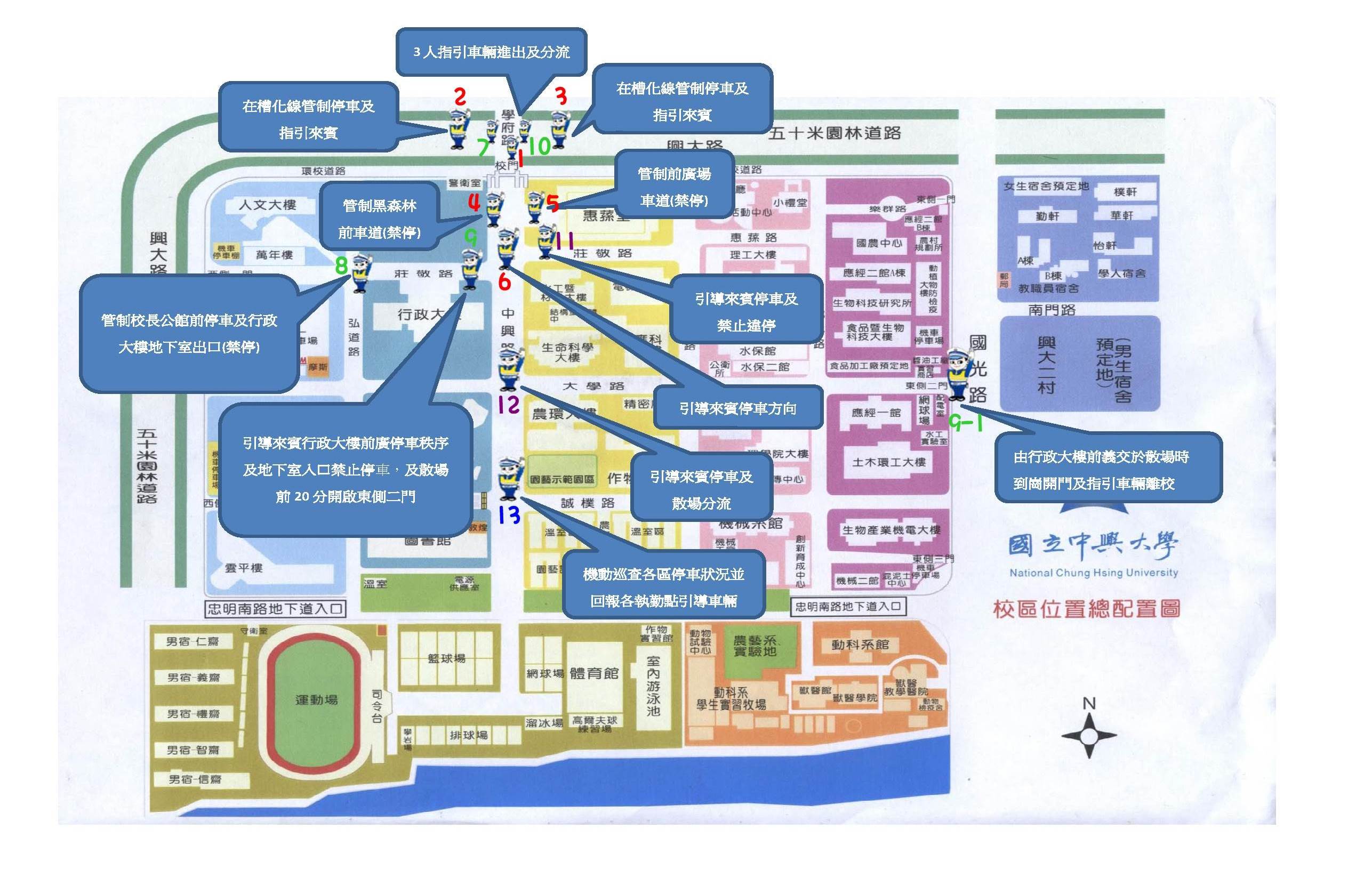 